Warwickshire County Council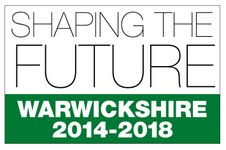 People GroupConsultation on New Charging Arrangements for Selected Adult Social Care Services21st July – 29th September 2014 (10 Weeks)DateAction21st July 2014 Consultation startsNews release Website documentationAsk Warwickshire SurveyLetters to customers, second contacts, social workers, and relevant organisations. 29th September 2014 Consultation ends Committee DatesCommittee Dates29th October 2014 Cabinet Report Published6th November 2014 Cabinet Meeting 1st January 2015Implementation of changes – Phase 1This is the earliest proposed date.  There will be a 4 week notice period given to customers before any changes are implemented.1st April 2015Implementation of changes – Phase 2